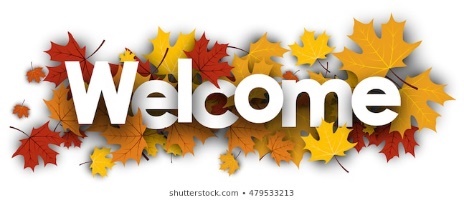 We offer a warm welcome to our new children and their families this half term. Pre-school will continue as normal throughout this current lockdown and follow all Government guidelines.Please continue to follow our drop off & collection protocol to help keep everyone as safe as we can.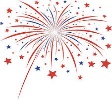             This half term we are learning about festivals and celebrations from different cultures and countries. The children had fun building a bonfire, creating sparkly firework pictures and enjoying hot chocolate around their fire, while chatting about how to stay safe. 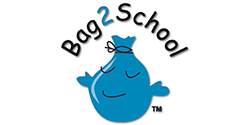 We are learning poems about poppies and singing about the crackle and pop of fireworks.We will be learning about the festival of light, Diwali, and making diyas. Our art takes to the outdoors making large patterns using the leaves, acorns and sticks that have fallen. 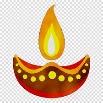 Once December arrives, we will have fun setting up our Christmas shop and making decorations. 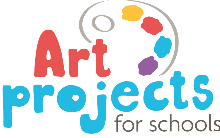                      The children’s Christmas artwork is now being turned into cards, tags and paper and should be with us before the end of Nov.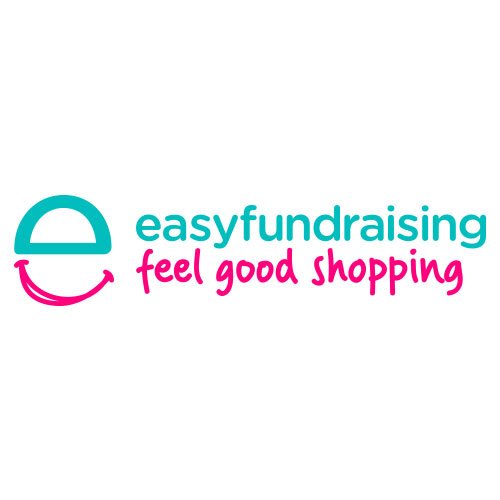 We’ve registered Plymtree Pre-School with easyfundraising.org.uk, which means over 4,000 shops and sites will now donate to us for FREE every time you use easyfundraising to shop with them.If you’re planning to switch your car and home insurance or energy provider, you can save money and raise up £45! Uswitch, GoCompare, Confused.com and many more will all donate for FREE!These donations will help SO MUCH, so please sign up to support us – it’s completely FREE and doesn’t take long. https://www.easyfundraising.org.uk/causes/plymtreepresch/...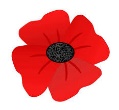              We will have our next             Bag2School collection            In Feb/Mar 2021 so never stop collecting!Bags can be brought into Pre-school before that date for us to store.We raise precious funds for pre-school through the scheme. Full details of the organisation that operate the scheme can be found at  http://uk.bag2school.com/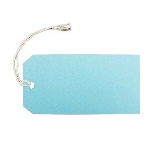     Men’s, ladies’ and children’s 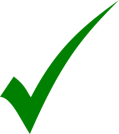     clothing, paired shoes (tied    together), handbags, hats,    bags, scarves, ties, jewellery,    lingerie, belts, soft toys,     linen, curtains, towels,    and bedding.   Duvets, blankets, pillows, 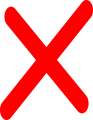    carpets, rugs, school   uniform, corporate clothing,   textile off cuts, soiled or   ripped clothing.    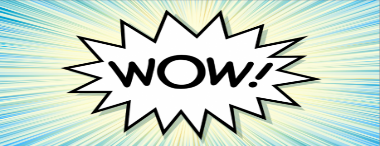 We love to hear about the children’s successes outside Pre-school so please share them with us by filling in a WOW slip. You can pick a slip up from the parents’ folder on the welcome table.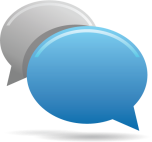            Your child’s key person           will arrange with you a convenient time this half term to come in and chat about your child’s development.There is a board in the hall showing you who your child’s key person is. This member of staff closely observes and assesses your child’s development at Pre-school against the early years learning goals. More information about the early learning goals can be found in the parent’s booklet on the welcome table.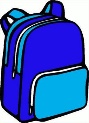           Labels and Bags Please clearly label all your child’s bags, bottles, coats, wellies and pre-school uniform. Ensure your child has a bag with a couple of changes of clothing at every session so we can change them if they have an accident or get wet and muddy playing outside.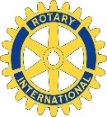       Thank you to all those that      sold and bought raffle tickets for the South East Devon Community Raffle. We raised £184 which goes towards resources toenhance the children’slearning experiences.The draw that should be taking place on 24th November has to be rescheduled due to the current Covid-19 lockdown. As soon as a date is set, I will let you know.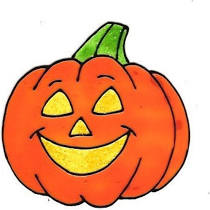       What a fantastic show of pumpkin carving entries! We had over 40 entries and raised £100 for pre-school. Congratulations to everyone for wonderful creations which made judging a real challenge.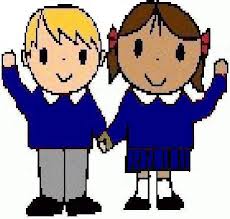                  Pre-school polo tops                 and sweatshirts can be purchased from us. They are not compulsory, but it can make it easier to get the children dressed in the morning!Polo tops are £6 and sweatshirts £7.50, available in sizes 3-4yrs & 5-6 yrs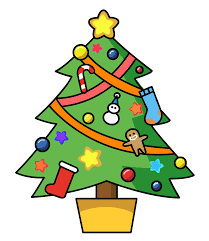 Christmas Songs     Unfortunately, we will not be able to hold our traditional Christmas show this year, but we will instead video the children singing some favourite songs and post on our Plymtree Pre-school Families Facebook page. This is a closed group with only pre-school families (current & past) and committee members included. Please let me know if you do not want your child included on the Facebook post.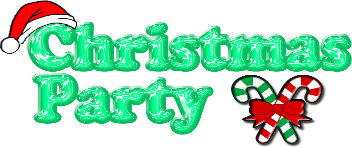 We are planning a Children’s Christmas Party for the last day of term, Wed 16th December. Usually we ask for food contributions from parents but as this is not suitable in the current situation, we are asking for a small donation per child, (suggested donation £3) and we will provide their party feast and have some games. A pot for donations will be out beginning of December.All children are invited to enjoy the party regardless of normal days attended.YEAR 2020/21TERM DATES					Autumn Term	Mon 7th Sep – Wed 16th DecHalf term 26th Oct – 30th Oct Spring Term	          Mon 4th Jan – Wed 31st Mar Half term 15th Feb – 19th Feb Summer Term	Mon 19th Apr – Wed 21st JulHalf term 31st May – 4th Jun Best wishes,Clare, Elaine, Angela, Elaina & Ruth.